VOCAB SHEETTo ask people about themselves or others¿Cómo eres (tú)?			What are you like?(informal)_______	Soy…				I am…____________________________	¿Cómo es (él / ella)?			What is he/she like?___________________	Es…				He/she is…______________________¿Cómo se llama (él / ella)?		What’s his/her name?___________________	(él / ella)Se llama..		His/her name is…_________________________¿Eres María?				Are you…?_________________________________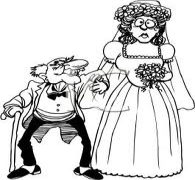 Personality Traits (Adjectives)aburrido(a)		boring			loco(a)		crazyantipático(a)		obnoxious		malo(a)		mean artístico(a)		artistic			modesto(a)		modestatrevido(a)		daring			ordenado(a)		organizedbueno(a)		good			nervioso(a)		nervousdeportista		sporty			paciente		patientdesordenado(a)	messy/disorganized	perezoso(a)		lazydivertido(a)		entertaining 	popular		popularestudioso(a)		studious		reservado(a) 	reserved/shyestúpido(a)		stupid	 		romántico(a)		romanticestricto (a)		strict			serio(a)		seriousexigente		demanding		simpático(a)		likeableextravertido(a)	outgoing 		sincero(a)		sinceregeneroso(a)		generous	 	sociable		sociablegracioso(a)		funny			talentoso(a)		talentedimpaciente		impatient		trabajador(a)		hard-workinginteligente		intelligent		tranquilo(a)		calm/quietinteresante		interesting	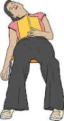 More adjectives to describe physical traits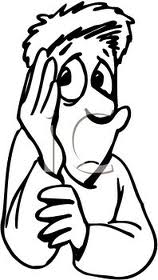 alto(a)			tall________	guapo(a)	      good-looking atlético(a)		athletic			joven			young_bajo(a)		short			mediano(a)	average/mediumbonito(a)		_pretty		 	moreno(a)		brunettedelgado(a)		_skinny			el pelo largo 	long hairfeo(a)			ugly 			el pelo corto	short hairfuerte			strong 			el pelo negro		black hairgordo(a)		fat				pelirrojo(a)		red-hairedgrande		big				rubio(a)		blondeviejo(a)		old				pequeño(a)		small	Emotional Stateenfadado(a) _angry				feliz 		_____happy_______
asustado(a)  ___scared_________		triste     	___sad______ 	Nationalitiesamericano (a) ___american_______	español(a)	__spanish_____canadiense	__canadian______		mexicano(a)	__mexican______ingles(a)	___english_______		francés(a)	__french_______To tell whom you are talking aboutel/la (mejor) amigo(a)(best) friend	el/la profesor(a)		_teacherel/la chico(a)			__kid						la mujer				__woman__	el/la muchacho(a)	___teenager___		el hombre				____man__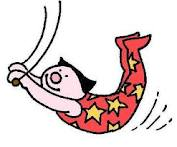 la familia				______family____		el/la estudiante		___student__	Other useful wordsen general		___in general____		pero					_______but____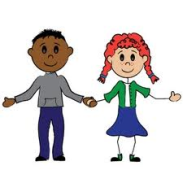 a veces			__sometimes_____		según			according to…muy				_very ____					mucho			_alot	le gusta(n)	     __he/she likes __	     mi(s)	    __my¿Qué es esto…? ___What is this?	     (yo) (no) sé __I (don’t) knowRealidades 1:  Capítulo    1B	Y tú ¿Cómo eres?					Nombre: _________________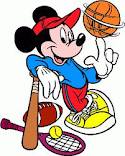 																	La fecha: _____________________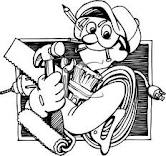 VOCAB SHEETTo ask people about themselves or others¿Cómo eres (tú)?			What are you like?(informal)	Soy…				I am…¿Cómo es (él / ella)?			What is he/she like?	Es…				He/she is…¿Cómo se llama (él / ella)?		What’s his/her name?	(él / ella)Se llama..		His/her name is…¿Eres María?				Are you…?Personality Traits (Adjectives)aburrido(a)		boring				loco(a)		crazyantipático(a)		obnoxious			malo(a)		mean artístico(a)		artistic			modesto(a)		modestatrevido(a)		daring				ordenado(a)		organizedbueno(a)		good				nervioso(a)		nervousdeportista		sporty			paciente		patientdesordenado(a)	messy/disorganized	perezoso(a)		lazydivertido(a)		entertaining 		popular		popularestudioso(a)		studious			reservado(a) 		reserved/shyestúpido(a)		stupid 			romántico(a)		romanticestricto (a)		strict				serio(a)		seriousexigente		demanding			simpático(a)		likeableextravertido(a)	outgoing 			sincero(a)		sinceregeneroso(a)		generous	 		sociable		sociablegracioso(a)		funny				talentoso(a)		talentedimpaciente		impatient			trabajador(a)		hard-workinginteligente		intelligent			tranquilo(a)		calm/quietinteresante		interesting	More adjectives to describe physical traitsalto(a)			tall			guapo(a)	          good-looking atlético(a)		athletic		joven			youngbajo(a)		short			mediano(a)		average/mediumbonito(a)		pretty		 moreno(a)		brunettedelgado(a)		skinny			el pelo largo 		long hairfeo(a)			ugly 			el pelo corto		short hairfuerte			strong 		el pelo negro		black hairgordo(a)		fat			pelirrojo(a)		red-hairedgrande		big			rubio(a)		blondeviejo(a)		old			pequeño(a)		small	Emotional Stateenfadado(a) 	angry				feliz 		happy
asustado(a)  	scared			triste     	sad 	Nationalitiesamericano (a) american			español(a)	spanishcanadiense	canadian			mexicano(a)	mexicaningles(a)	english			francés(a)	frenchTo tell whom you are talking aboutel/la (mejor) amigo(a)	(best) friend		el/la profesor(a)		teacherel/la chico(a)				kid						la mujer				womanel/la muchacho(a)		teenager				el hombre				manla familia					family					el/la estudiante		student	Other useful wordsen general			in general				pero					buta veces				sometimes				según					according to…muy					very						mucho					a lot	le gusta(n)	    	he/she likes 	     mi(s)	               my¿Qué es esto…? 	What is this?	     (yo) (no) sé 	     I (don’t) know